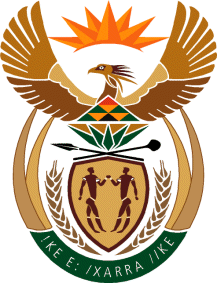 MINISTRY: PUBLIC SERVICE AND ADMINISTRATIONREPUBLIC OF SOUTH AFRICANATIONAL ASSEMBLYQUESTION FOR WRITTEN REPLY DATE:		27 NOVEMBER 2020QUESTION NO.: 	2867INKOSI R N CEBEKHULU (IFP) TO ASK THE MINISTER OF PUBLIC SERVICE AND ADMINISTRATION:As the Government moves ahead with its plans to freeze public sector wages for the next three financial years to help cut the salary bill and contain a yawning budget deficit, what are the relevant details of salary ranges for public servants and/or workers in 2020?										NW3692EREPLY: If no salary adjustments are effected in 2020, employees will continue to be remunerated according to the salary ranges and notches that were implemented with effect from 1 April 2019. The details of these salary ranges and notches for employees appointed in terms of the Public Service Act,1994 and who are below the Senior Management Service, are contained in DPSA Circular No 10 of 2019 dated 28 March 2019. This circular can be accessed on the DPSA website at:http://www.dpsa.gov.za/dpsa2g/documents/rp/2019/18_1_p_28_03_2019.pdfThe details of the salary ranges and notches applicable to the members of the Senior Management Service appointed in terms of the Public Service Act, 1994 are contained in DPSA Circular 19 of 2019 dated 2 July 2019. This circular can be accessed on the DPSA website at:http://www.dpsa.gov.za/dpsa2g/documents/rp/2019/18_1_4_02_07_2019.pdfEnd 